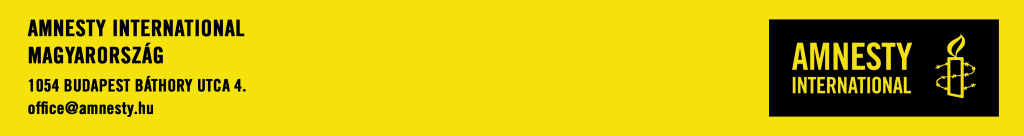 Regionális közösségépítő koordinátor – Pécs 

FELADATLAPKérdésekMiért szeretnél az AI Magyarország csapatához tartozni? Miért jelentkeztél erre az állásra?Mit jelent számodra az emberi jogok védelme napjainkban, Magyarországon? (angol nyelven válaszolj)Milyen releváns tapasztalatokkal rendelkezel a pozícióhoz, és hol szerezted ezeket?Nevezd meg három erősségedet, amiket Amnesty-s munkatársként kamatoztatni tudnál!Legutóbbi munkád során mi okozta a legnagyobb nehézséget számodra?Mit gondolsz, mi a legnagyobb kihívás a pécsi civil közösségszervezésben?Nevezz meg három olyan helyi ügyet, amelyek megoldásában az Amnesty segíteni tud.FeladatokA pécsi regionális koordinátor feladata az AIM stratégiai céljai megvalósulását segítő közösségépítő programok (események és képzések) szervezése és a dél-dunántúli Amnesty közösség támogatása és bővítése.Készíts egy kidolgozott tervet arra, hogy hogyan szólítanád meg a potenciális pécsi támogatóinkat (céljainkkal egyetértő, szabadidejükkel vagy adományukkal az Amnestyt támogató emberek)? (max 1 oldal)
Hogyan biztosítanád, hogy a már meglévő aktivistáink és támogatóink egymást támogatva még erősebb hatást érjenek el Pécsen és Pécs környékén? (max 0.5 oldal)
Hogyan biztosítanád az új aktivisták gördülékeny bekapcsolódását a már meglévő aktivista csoportokba Pécsen és országszerte? (max 0.5 oldal)
Írj egy üdvözlő emailt egy újonnan jelentkező aktivistának.
Írj egy Facebook postot egy olyan eseményhez, amit te szervezel és a célja az Amnesty bemutatása a pécsi közösségnek. 